Утвержден Приказом Закрытого Акционерного Общества «Азербайджанское Каспийское Морское Пароходство» от 01 декабря 2016 года, № 216.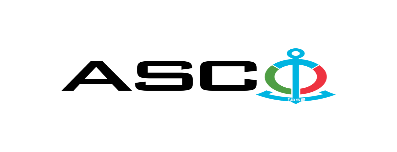 ЗАКРЫТОЕ АКЦИОНЕРНОЕ ОБЩЕСТВО «АЗЕРБАЙДЖАНСКОЕ КАСПИЙСКОЕ МОРСКОЕ ПАРОХОДСТВО» ОБЪЯВЛЯЕТ О ПРОВЕДЕНИИ ОТКРЫТОГО КОНКУРСА НА ЗАКУПКУ СТАЛЬНЫХ ЛИСТОВК О Н К У Р С №AM-015 /2019Комитет по закупкам ЗАО «АКМП»(на бланке участника-претендента)ПИСЬМО-ЗАЯВКА НА УЧАСТИЕ В ОТКРЫТОМ КОНКУРСЕ Город _______       “___”_________20___года ___________№           							                                                                                          Председателю Комитета по закупкам ЗАО «АКМП» Господину Дж.Махмудлу, Настоящей заявкой [с указанием полного наименования претендента-подрядчика] подтверждает намерение принять участие в открытом конкурсе № [с указанием претендентом номера конкурса], объявленном ЗАО «АКМП» в связи с закупкой «__________». При этом подтверждаем, что в отношении [с указанием полного наименования претендента-подрядчика] не проводится процедура ликвидации, банкротства, деятельность не приостановлена, а также отсутствуют иные обстоятельства, не позволяющие участвовать в данном тендере.  Гарантируем,что [с указанием полного наименования претендента-подрядчика] не является лицом, связанным с ЗАО «АКМП». Сообщаем,что для оперативного взаимодействия с Вами по вопросам, связанным с представленной документацией и другими процедурами, нами уполномочен:Контактное лицо: . . . . . . . . . . . . . . . . . . . . . . . . . . .  Должность контактного лица: . . . . . . . . . . . . . . . . . . . . .  Телефон: . . . . . . . . . . . . . . . . . . . . . . . . . . . . . . . . .  Факс: . . . . . . . . . . . . . . . . . . . . . . . . . . . . . . . . . Адрес электронной почты: . . . . . . . . . . . . . . . . . . . . . . . . _______________________________  Приложение:Оригинал  банковского  документа об  оплате взноса за участие в конкурсе –  на ____ листах. ________________________________                                   _______________________(Ф.И.О. уполномоченного лица) (подпись уполномоченного лица)                         _________________________________                                                  (должность уполномоченного лица)                                                                                                                                                                                                                                             M.П.ПЕРЕЧЕНЬ СТАЛЬНЫХ ЛИСТОВТолько DDP принимается в качестве условия поставки от местных предприятий. Принимается только предложения цен  указанные в манатах  от местных предприятий. Другие условия поставки не принимаются. Только CIP Баку и DAP Баку принимаются в качестве условия поставки товаров перевозимых  из - за рубежом.Требуется обязательно указать марку, сертификат о происхождении товара и страну изготовления каждого товара во время предоставления предложения цены, в противном случае они не  принимаются.   Требуется что компания победитель представила и согласовала образцы до заключения договора. Примечание: Товары будут взяты в течении 3 месяцев по необходимости. Контактное лицо по техническим вопросам До заключения договора купли-продажи с компанией победителем конкурса  проводится проверка претендента в соответствии с правилами закупок ЗАО  «Азербайджанское Каспийское Морское Пароходство». Компания победитель должна заполнить специальную форму через  адрес ( http://www.acsc.az/az/pages/2/241 ) и представить нижеуказанные документы :http://www.acsc.az/az/pages/2/241Устав компании (со всеми изменениями и дополнениями)Выписка из реестра коммерческих юридических лиц (выданная в течение последнего 1 месяца)Информация об учредителе юридического лица  в случае если учредитель является юридическим лицомИНН свидететльствоАудированный баланс бухгалтерского учета или налоговая декларация (в зависимости от системы налогообложения) / справка на отсутсвие налоговой задолженности в органах налогообложения Удостоверения личности законного представителяЛицензии учреждения необходимые для оказания услуг / работ (если применимо)Договор не будет заключен с компаниями которые не предоставляли указанные документы и не получили позитивную оценку по результатам процедуры проверки !   Перечень документов для участия в конкурсе: Заявка на участие в конкурсе (образец прилагается) ; Банковский документ об оплате взноса за участие в конкурсе ; Конкурсное предложение. На первичном этапе, заявка на участие в конкурсе (подписанная и скрепленная печатью) и банковский документ об оплате взноса за участие должны быть представлены на Азербайджанском, русском или английском языках не позднее 18:00 (по Бакинскому времени) 22.02.2019 года по месту нахождения Закрытого Акционерного Общества «Азербайджанское Каспийское Морское Пароходство» (далее – ЗАО «АКМП») или путем отправления на электронную почту контактного лица. Перечень (описание) закупаемых товаров, работ и услуг прилагается. Сумма взноса за участие в конкурсе и приобретение сборника основных условий (пригласительных документов к конкурсу): Претенденты, желающие принять участие в конкурсе, должны оплатить нижеуказанную сумму взноса за участие в конкурсе путем перечисления средств на банковский счет ЗАО «АКМП» с последующим представлением в ЗАО «АКМП» документа, подтверждающего оплату, в срок не позднее, указанного в первом разделе.  Претенденты, выполнившие данное требование, вправе приобрести сборник основных условий по предмету закупки у контактного лица в электронном или печатном формате в любой день недели с 09.30 до 17.30 часов до даты, указанной в графе III объявления.50 AZN (с учетом НДС) допускается оплата суммы взноса за участие в манатах или в долларах США и Евро в эквивалентном размере.   Номер счета : Взнос за участие в конкурсе не подлежит возврату ни при каких обстоятельствах, за исключением отмены конкурса ЗАО «АКМП» !Предельный срок и время подачи конкурсного предложения :Участники, представившие заявку на участие и банковский документ об оплате взноса за участие в конкурсе до срока, указанного в первом разделе, должны представить свои конкурсные предложения в ЗАО «АКМП» в запечатанном конверте (один оригинальный экземпляр и две копии) не позднее 15:00 (по Бакинскому времени) 07.03.2019 года.Конкурсные предложения, полученные позже указанной даты и времени, не вскрываются и возвращаются участнику.Информация о применяемых правилах конкурса и преимущественном праве ЗАО «АКМП» :Конкурс будет проведен в соответствии с Приказом ЗАО «АКМП» от 12 июня 2014 года, № 99 и утвержденным данным приказом «Порядком организации и управления закупок по Закрытому Акционерному Обществу «Азербайджанское Каспийское Морское Пароходство».ЗАО «АКМП» вправе отклонить все конкурсные предложения и отменить конкурс согласно «Порядку организации и управления закупок по Закрытому Акционерному Обществу «Азербайджанское Каспийское Морское Пароходство».Адрес закупочной организации : Азербайджанская Республика, город Баку AZ1029 (индекс), Пр. Гейдара Алиева 152, "Чинар Плаза" 24-й этаж, Комитет по Закупкам ЗАО «АКМП». Контактное лицо : Джалилов Вюгар Секретарь Комитета по закупкам ЗАО «АКМП»Телефон : +994 12 404 37 00 (1132)Адрес электронной почты:: tender@asco.az По юридическим вопросам :Телефон : +994 50 277 02 85Адрес электронной почты : Huquq.meslehetcisi@asco.azДата, время и место вскрытия конвертов с конкурсными предложениями :Вскрытие конвертов будет производиться в 16.30 (по Бакинскому времени) 07.03.2019 года по адресу, указанному в разделе V. Сведения о победителе конкурса :Сведения о победителе конкурса доступны на веб-странице (раздел объявлений) ЗАО «АКМП» Прочие условия конкурса :Н\п  Наименование товаровЕдиница измеренияКоличествоКаспийский Морской Нефтяной Флот1Лист стальной 3 ммт о н н а22Лист стальной 4 ммт о н н а33Лист стальной 5 ммт о н н а34Лист стальной 6 ммт о н н а2Судоремонтный Завод “Биби-Эйбат”1Оцинкованный стальной лист Ø 0,7 ммш т у к  452Оцинкованный стальной лист Ø 0,5 мм (1 x 2)ш т у к  453Лист стальной (с ромбическим рифлением) 4 ммт о н н а24Лист стальной (с ромбическим рифлением) 5 ммт о н н а25Лист стальной (D) 2 x 1500 x 6000 ммт о н н а0,56Лист стальной (D) 3 x 1500 x 6000 ммт о н н а3,57Лист стальной (D) 4 x 1500 x 6000 ммт о н н а11Судоремонтно-строительный Завод “Зых”1Прокат стальной Ст3 2 × 1000 × 2000 ммт о н н а22Прокат стальной Ст3 3 × 1500 × 6000 ммт о н н а83Прокат стальной Ст3 4 × 1500 × 6000 ммт о н н а84Прокат стальной (рифленый) Ст3 5 × 1500 × 6000 ммт о н н а8Каспийский Морской Нефтяной Флот, Служба Снабжения, Начальник службы - Махир Исаев (0502921232)   050 292 12 32mahir.isayev@asco.azКаспийский Морской Нефтяной Флот, Служба Снабжения, Заместитель начальника службы - Иман Абдуллаев (0555555449)  055 555 54 49iman.abdullayev@asco.azСудоремонтный Завод “Биби-Эйбат”, Отдел снабжения, Начальник отдела - Кулиев Кулу   (0502207820)qulu.quliyev@asco.azСудоремонтный Завод “Биби-Эйбат”, Отдел снабжения - Мамед Новруз  (0552556033)055 255 60 33 mamed1983_83@mail.ruСудоремонтный завод "Зых" - Начальник отдела снабжения  Багиров Сабухи050 458 02 02 
sabuxi.bagirov@asco.azСудоремонтный Завод “Зых”, Отдел снабжения, Инженер - Зохра Оруджева   (0503501165)050 350 11 65zohra.orucova@asco.az